Quizam Media Corporation(the “Company”)August 20, 2018 Canadian Securities Exchange 220 Bay Street, 9th Floor Toronto, Ontario M5J 2W4 Dear Sirs/Mesdames: Re: Confirmation of Receipt of Proceeds Pursuant to Section 2.7 of Policy 6 of the Canadian Securities Exchange, we advise that the Company has completed the non-brokered private placement of an aggregate 4,200,000 common shares of the Company at $0.06 per common share, for gross proceeds of $252,000 (the “Offering”). The terms of the Offering are outlined in the Company’s final Form 9 – Notice of Proposed Issuance of Listed Securities dated August 09, 2018. Yours very truly, Quizam Media CorporationDate:  August 20, 2018	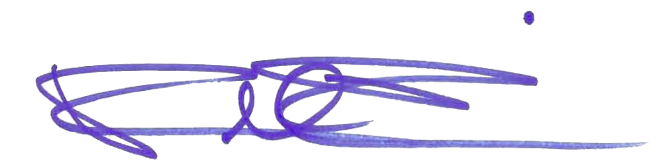 Signed:	(Signature) Russ Rossi    		 (Print Name)  CEO	 (Print Office)